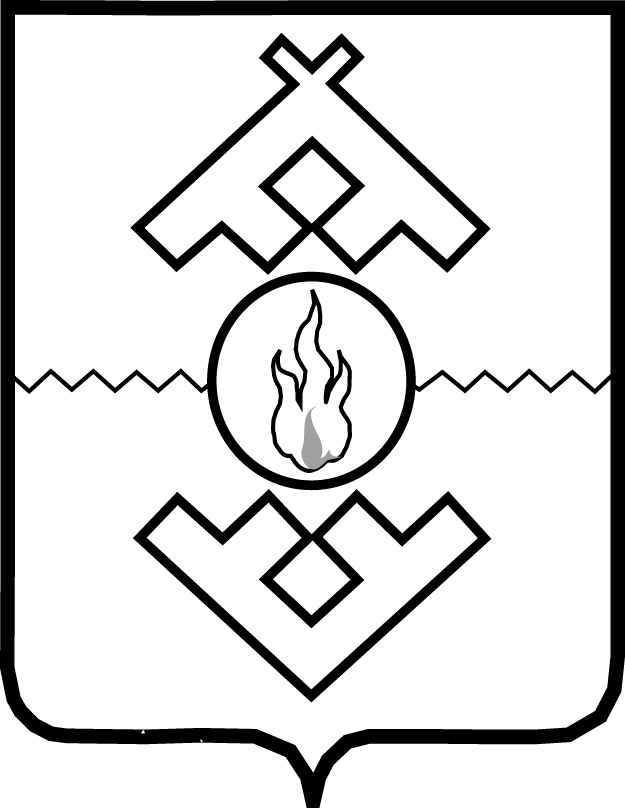 Департамент здравоохранения,труда и социальной защиты населенияНенецкого автономного округаприказот __ апреля 2022 г. № __г. Нарьян-МарО внесении изменений в Порядок внесения изменений в утвержденный список молодых семей-претендентов на получение социальных выплат в соответствующем году в рамках мероприятий ведомственной целевой программы В соответствии со статьей 30 закона Ненецкого автономного округа 
от 03.02.2006 № 673-оз «О нормативных правовых актах Ненецкого автономного округа» ПРИКАЗЫВАЮ:1. Внести в Порядок внесения изменений в утвержденный список молодых семей-претендентов на получение социальных выплат 
в соответствующем году в рамках мероприятий ведомственной целевой программы, утвержденный приказом Департамента здравоохранения, труда 
и социальной защиты населения Ненецкого автономного округа от 18.06.2019 № 22, следующие изменения:1) в пункте 1 после слов «в рамках мероприятий ведомственной целевой программы «Оказание государственной поддержки гражданам в обеспечении жильем и оплате жилищно-коммунальных услуг» государственной программы Российской Федерации «Обеспечение доступным и комфортным жильем и коммунальными услугами граждан Российской Федерации», утвержденной постановлением Правительства Российской Федерации 
от 30.12.2017 № 1710» дополнить словами «далее – ведомственная целевая программа);2) дополнить пунктом 3.1 следующего содержания:«3.1. В случае высвобождения бюджетных средств, предназначенных для предоставления социальной выплаты молодым семьям – претендентам, 
в список претендентов включается в порядке очередности молодая 
семья-участница мероприятия по обеспечению жильем молодых семей ведомственной целевой программы, если размер запрашиваемой социальной выплаты не превышает размера высвободившихся средств.».2. Настоящий приказ вступает в силу с момента подписания 
и распространяет свое действие на правоотношения, возникшие 
с 1 марта 2022 года. Руководитель Департамента здравоохранения, труда и социальной защиты населения Ненецкого автономного округа	                                                 Е.С. Левина